HOME AND COMMUNITY BASED SERVICES WAIVER FOR THE FRAIL ELDERLYThis waiver serves recipients age 65 or older who demonstrate a need of waiver services, as determined by the Division for Health Care Financing and Policy (DHCFP) and the Aging and Disability Services Division (ADSD), and who maintain the required Level of Care (LOC) (admission into a Nursing Facility within 30 days if waiver services or other supports were not available).  Persons 65 years of age or older who are at risk of institutionalization within 30 days if waiver services or other supports were not availableMust have a nursing facility level of care and be at risk of nursing home placement without supports and waiver services to keep them at home and in the community, financial eligibility applies.  For more information about level of care, visit: http://dhcfp.nv.gov/Resources/AdminSupport/Manuals/MSM/C500/Chapter500/Case Management - Case Management - Assistance from a licensed social worker with the intake referral, facilitating Medicaid eligibility with DWSS, Plan of Care development and delivery, coordination of care services to include collaboration of discharge planning to transition applicants from facilities, and assisting the recipient as needed on an ongoing basis.  Homemaker - Assistance with general cleaning, including kitchen, living space, bathrooms, shopping for food and needed supplies, planning and preparing meals for the recipient, washing, ironing and folding laundry, accompanying the recipient to homemaker activities including shopping and the laundromat, and routing clean-up after up to two household pets.Chore Services - cleaning windows and walls, shampooing carpets, tacking down loose rugs and tiles, moving heavy items, minor home repairs, removing trash and debris from the yeard, and packing and unpacking boxes.Personal Emergency Response System (PERS) - An electronic device which enables certain recipients at high risk or institutionalization to secure help in an emergency. PERS are limited to those that live alone or who are along for a significant amount of time during the day.Adult Day Care - Provides non-institutional community-based setting on a regulary scheduled basis. Provided in a safe environment for four or more hours per day, one or more days per week. Provided as an outpatient setting. Encompasses social service needes to ensure optimal functioning of the recipient. Meals provided are furnished as part of the program but must not constitute a full nutritional regime.Adult Companion Services - Provides non-medical care, supervision and socialization to a functionally impaired recipient in his or her home or place of residence, which may provide temporary relief for the primary caregiver.Augmented Personal Care - Provided in a licensed residential facility for groups which is a 24-hour in home service that provides assistance for functionally impaired elderly recipients with basic self care and activities of daily living including homemaker, personal care, chore, companion, therapeutic social and recreational programming, and medication oversight.Respite  - Assistance provided in the recipients place of residence to provide leave to the primary caregiver and assist with activities of daily living, and instrumental activities of daily living which may include bathing/dressing/grooming, toileting, mobility, transportation, eating, housekeeping, laundry, shopping and meal preparation.These services are in addition to Medicaid State Plan services and recipients should access all other services for which they are eligible for before accessing waiver services.  The recipient must choose home and community-based services as an alternative to institutional care.  Medicaid Services Manual Chapter 2200Contact your local Aging and Disability Services Division office:   Last Updated: 03/09/17 CW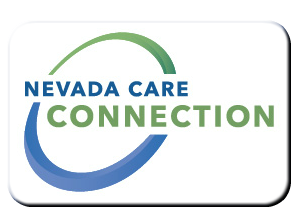 PurposeTarget PopulationEligibilityServicesProgram Policies and ProceduresHow to ApplyFor InformationFor InformationCarson City3416 Goni Road, Suite D-132, Carson City, NV 89706(775) 687-4210Las Vegas1860 East Sahara Avenue, Las Vegas, NV 89104(702) 486-3545Reno9670 Gateway Drive, Suite 200, Reno, NV 89521(775) 687-0800Elko1010 Ruby Vista Drive, Suite 104, Elko, NV 89801(775) 738-1966WebsiteWebsitehttp://adsd.nv.gov/Programs/Seniors/HCBW/HCBW_Prog/ 